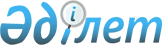 О некоторых вопросах единых государственных закупок, проводимых в 2016 году
					
			С истёкшим сроком
			
			
		
					Постановление акимата Жалагашского района Кызылординской области от 11 мая 2016 года № 93. Зарегистрировано Департаментом юстиции Кызылординской области 17 мая 2016 года № 5512. Прекращено действие в связи с истечением срока
      В соответствии с Законом Республики Казахстан от 23 января 2001 года “О местном государственном управлении и самоуправлении в Республике Казахстан” и подпунктом 3) пункта 1 статьи 8 Закона Республики Казахстан от 4 декабря 2015 года “О государственных закупках” акимат Жалагашского района ПОСТАНОВЛЯЕТ:

      1. Определить коммунальное государственное учреждение “Жалагашский районный отдел строительства” единым организатором государственных закупок для администраторов районных бюджетных программ.

      2. Определить товары, работы, услуги, организация и проведение государственных закупок которых выполняются единым организатором, согласно приложению к настоящему приложению.

      3. Руководителю коммунального государственного учреждения “Жалагашский районный отдел строительства” в установленном законодательством порядке принять меры, вытекающие из настоящего постановления.

      4. Заказчикам, администраторам местных бюджетных программ обеспечить предоставление необходимых документов единому организатору государственных закупок на организации и проведению государственных закупок согласно действующему законодательству Республики Казахстан о государственных закупках.

      5. Контроль за исполнением настоящего постановления возложить на курирующего заместителя акима Жалагашского района.

      6. Настоящее постановление вводится в действие со дня первого официального опубликования. Товары, работы, услуги, организация и проведение государственных закупок которых выполняются единым организатором 
					© 2012. РГП на ПХВ «Институт законодательства и правовой информации Республики Казахстан» Министерства юстиции Республики Казахстан
				
      Аким Жалагашского района

Т. Дуйсебаев 
Приложение к постановлению
акимата Жалагашского района
от 11 мая 2016 года № 93
№ п/п

 
Наименование
1.
Товары:
1)
приобретение товаров (при сумме, выделенной для их приобретения, от пяти тысячи кратного до десяти тысячи кратного размера месячного расчетного показателя, установленного на соответствующий финансовый год законом о республиканском бюджете) 
2.
Работы:
1)
Текущий ремонт центральной площади поселка Жалагаш
3.
Услуги: 
1)
Подготовка документов землеустройства и соответствия на улицу Айтеке би, поселка Жалагаш